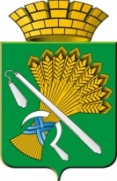 АДМИНИСТРАЦИЯ КАМЫШЛОВСКОГО ГОРОДСКОГО ОКРУГАП О С Т А Н О В Л Е Н И Еот 22.01.2020  N 38			Об утверждении документации по планировке территории (проект планировки и проект межевания территории): размещение  внеплощадочных сетей водоотведения, водоснабжения, газоснабжения, связи и сети ливневой канализации объекта капитального строительства: «Следственный изолятор на 1000 мест в г. Камышлове Свердловской области»          В соответствии со статьями 42, 43, 45 и 46 Градостроительного кодекса Российской Федерации, Федеральным законом от 06.10.2003 № 131-ФЗ «Об общих принципах организации местного самоуправления в Российской Федерации»,  Генеральным планом развития Камышловского городского округа на период до 2032 года, утвержденным решением Думы Камышловского городского округа  от 27.09.2013 г. №257, Правилами землепользования и застройки Камышловского городского округа, утвержденными решением Думы Камышловского городского округа  от 25.05.2017 года  № 116, руководствуясь Уставом Камышловского городского округа, с учетом заключения по результатам общественных обсуждений от 13.01.2020г. №1, администрация Камышловского городского округаПОСТАНОВЛЯЕТ:         1. Утвердить документацию по планировке территории (проект планировки и проект межевания территории): размещение  внеплощадочных сетей водоотведения, водоснабжения, газоснабжения, связи и сети ливневой канализации объекта капитального строительства: «Следственный изолятор на 1000 мест в г. Камышлове Свердловской области» в следующем составе:Основная часть проекта планировки территории линейного объекта. Том 1 (приложение №1);Основная часть проекта межевания территории Том 3 (приложение №2);2.   Опубликовать данное постановление в газете «Камышловские известия» и разместить на официальном сайте Камышловского городского округа в информационно-телекоммуникационной сети «Интернет». 3. Контроль за исполнением настоящего постановления возложить на первого заместителя главы администрации Камышловского городского округа Бессонова Е.А.Глава Камышловского городского округа                                     А.В. Половников